The Oxford Archdeaconry Visitation Service takes place at Christ Church Cathedral on Thursday 13th July at 7.30pm. If you cannot attend 
any of the above services and wish to attend the Oxford Visitation Service instead, please contact paula.bennett@oxford.anglican.org Archdeaconry of DorchesterVisitation Venues and Dates 2023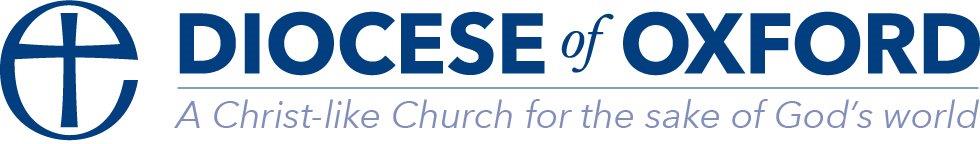 DateTimeDeaneryVenueThursday 8th June7.30pmAston & CuddesdonDorchester Abbey, High Street, Dorchester-on-Thames, OX10 7HHThursday 8th June7.30pmHenleyDorchester Abbey, High Street, Dorchester-on-Thames, OX10 7HHThursday 8th June7.30pmWallingfordDorchester Abbey, High Street, Dorchester-on-Thames, OX10 7HHTuesday 13th June7.30pmAbingdonSt Giles, Church End, Standlake, OX29 7SGTuesday 13th June7.30pmVale of White HorseSt Giles, Church End, Standlake, OX29 7SGTuesday 13th June7.30pmWantageSt Giles, Church End, Standlake, OX29 7SGTuesday 13th June7.30pmWitneySt Giles, Church End, Standlake, OX29 7SGWednesday 28th June7.30pmBicester & IslipDeddington Parish Church, Church Street, Deddington, OX15 0SAWednesday 28th June7.30pmChipping NortonDeddington Parish Church, Church Street, Deddington, OX15 0SAWednesday 28th June7.30pmDeddingtonDeddington Parish Church, Church Street, Deddington, OX15 0SAWednesday 28th June7.30pmWoodstockDeddington Parish Church, Church Street, Deddington, OX15 0SASunday 9th July4.00pmAll deaneriesSt Mary the Virgin, Church Green, Witney, OX28 4AW